M&UExperimenteExperimenteOberflächenspannungMaterial:HandtuchPipetteMaterial:HandtuchPipette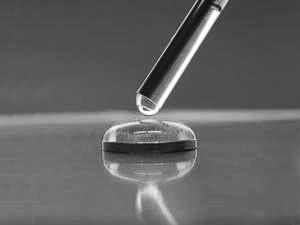 MünzeBecherWasserMünzeBecherWasserVorgang:Fülle die Pipette und zähle, wie viele Tropfen auf der 
2 Franken Münze Platz haben, bis das Wasser überläuft.Frage:Vermutung:Führe das Experiment durch!Beobachtung:Wo hast du das schon mal gesehen? Was folgerst du daraus?Vorgang:Fülle die Pipette und zähle, wie viele Tropfen auf der 
2 Franken Münze Platz haben, bis das Wasser überläuft.Frage:Vermutung:Führe das Experiment durch!Beobachtung:Wo hast du das schon mal gesehen? Was folgerst du daraus?Vorgang:Fülle die Pipette und zähle, wie viele Tropfen auf der 
2 Franken Münze Platz haben, bis das Wasser überläuft.Frage:Vermutung:Führe das Experiment durch!Beobachtung:Wo hast du das schon mal gesehen? Was folgerst du daraus?Vorgang:Fülle die Pipette und zähle, wie viele Tropfen auf der 
2 Franken Münze Platz haben, bis das Wasser überläuft.Frage:Vermutung:Führe das Experiment durch!Beobachtung:Wo hast du das schon mal gesehen? Was folgerst du daraus?